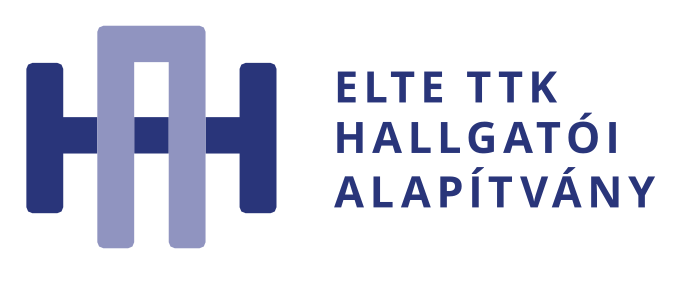 Beszámoló az ELTE TTK HÖK 2016. szeptember 13-i KüldöttgyűléséreA nyár egyik legfontosabb sarokkövét a gólyatáborok jelentették. A gólyatáborok megszervezésére az alapítvány nem kapott ajánlattételi felhívást az Egyetemtől. Ennek ellenére amikor az ELTE-vel szerződéses viszonyban álló szolgáltató helyszíni problémák miatt megszervezhetetlennek minősítette a kémia gólyatábort az alapítvány Hoksza Zsolton keresztül ismételten bejelentkezett az egyetemvezetésnél, hogy átvenné a TTK-ás gólyatáborok megszervezését. Erre nem került sor így első sorban csak mint ösztönző erő segítettük a gólyatáborok minél nagyobb sikerét.Egy nyár eleji előrelépésünk az Alexandra könyváruházzal kötött együtműködési megállapodás. Lényege, hogy az alapítvány honlapján keresztül regisztrálók 5-15% kedvezményre jogosító törzsvásárlói kártyát kapnak. Az űrlap a honlapunkon él. Amint az év eleji hírintenzitás lehetővé teszi megkezdődik egy intenzívebb erre vonatkozó emlékeztető kampány. Egyelőre a kommunikációs fókusz az 5vös5-re és a gólyahajóra van állítva.Az 5vös5nek a megszokott módon idén is hátterét biztosítja az alapítvány. A rendezvény hagyományos programmal, de kiterjesztett keretek közt fut idén és reménykedünk minél több akár nem ELTE-s nevezőben is. Kiemelt köszönettel tartozunk Székely Gellértnek aki idén is a feladatok élére állt, valamint Varga Normannak akinek a színvonalasabb infrastruktúra megteremtését köszönhetjük!A gólyahajóra a jegyek árusítása folyamatosan zajlik. A hagyományos eseményre hagyományos módon kerül sor.Az Alapítvány érettségi előkészítők akkreditációja a terembérleti szerződések késlekedése okán akadtak meg. Komoly előrehaladást mutat ugyanakkor a levelező tagozatú előkészítőnk amit elkezdtünk a Webuni felületére átirányítani és várakozásaink szerint fél éven belül már minden nem személyes kontaktórás előkészítőnk csak és kizárólag online felületen lesz elérhető.A terembérlet kérdésköréhez kapcsolódik, hogy a nyáron belefogtunk egy remélhetőleg nagy jövőjű együttműködésbe a TTK könyvtárával. Jelentős könyvállományt adtunk már át számukra fizikailag, az együttműködés jogi részleteinek rendezése szintén a nyarat jellemző lassú reakcióidőkből fakad.A Tétékás Nyúz kiadása a továbbiakban is önerőből biztosított, jelenleg is keresünk hirdetőt hozzá. László Lívia a számos rendezvényünkben és projectünkben megjelenő önként vállalt pluszmunkája mellett elkészített egy új médiakiajánlót így a szponzorkeresés ismét új lendületet vehet.Köszönjük, hogy elolvastad beszámolónkat, várjuk ezzel felmerült kérdéseiteket, ötleteiteket bármilyen formában!

Budapest 2016. 09. 09.Szolnok 2016. 09. 09.Béni Kornél
Kuratóriumi elnök
ELTE TTK Hallgatói AlapítványLukács Károly
Kuratóriumi titkár
ELTE TTK Hallgatói Alapítvány